VOCABULARY UNIT 1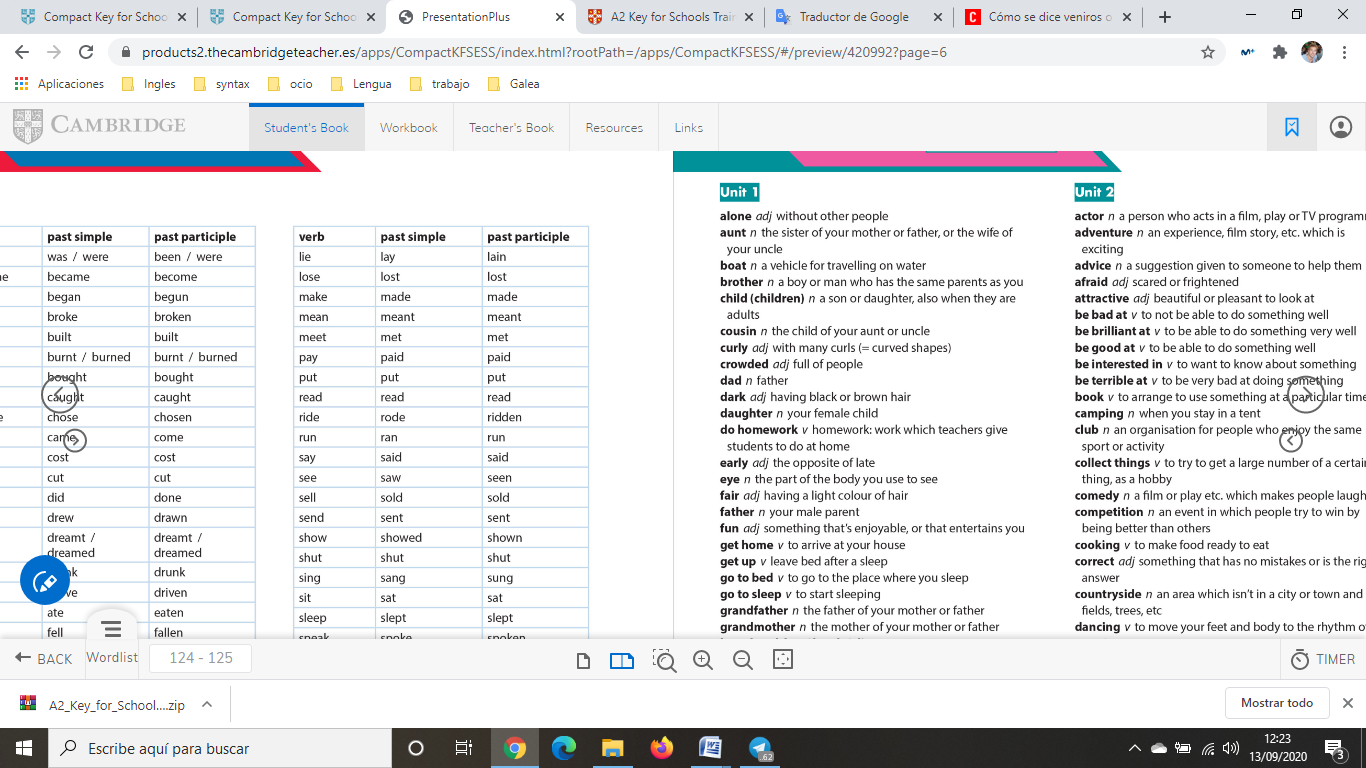 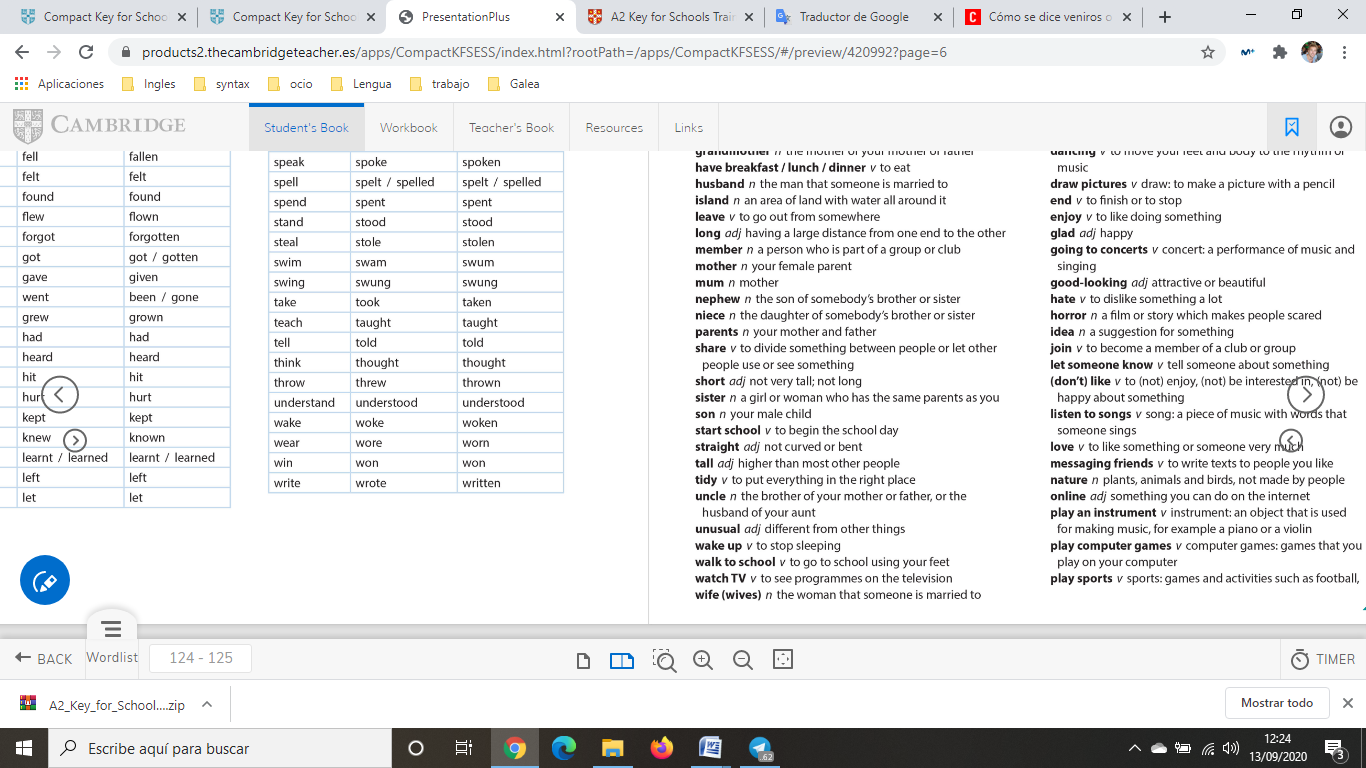 